TOWN OF       HARWICHWATERWAYS COMMITTEEHarwich Fire Station Conference Room175 Sisson Road, Harwich MA 02645                                                    Wednesday, April 19, 2017 AGENDA Attendance and Introductions:MINUTES: Review & ApprovalCONSENT AGENDA:OPEN FORUM: FINANCIAL REPORT YTD & Monthly OLD BUSINESS: Up-date discussion about the progress and plans for the Saquatucket (Waterside) MarinaUp-date discussion about the progress and plans for the Saquatucket (Landside) ProjectNEW BUSINESS: Discussions about the Saquatucket (Landside) Project “Town Meeting Warrant”Discussions about the Saquatucket Complex Preliminary Landscaping PlansInformal discussion about the prospects of change result from the new Chatham CutOLD BUSINESS:NEW BUSINESS: MONTHLY REPORTS: Board of Selectmen 	HarbormasterNatural Resource OfficerCORRESPONDANCE:	 NEXT MEETING:   May 17, 2017ADJOURNMENT:Authorized Posting Officer: Posted By: 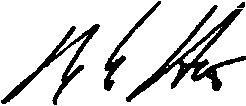 W. Matthew Hart WWC ChairmanSigned Date: April 12, 2017The committee may hold an open session for topics not reasonably anticipated by the Chair 48 hours in advance of the meeting following “New Business.” If you are deaf or hard of hearing or a person with a disability who requires an accommodation, contact the Selectmen’s Office at 508-430-7513.